Телефоны горячих линий Ростова-на-Дону: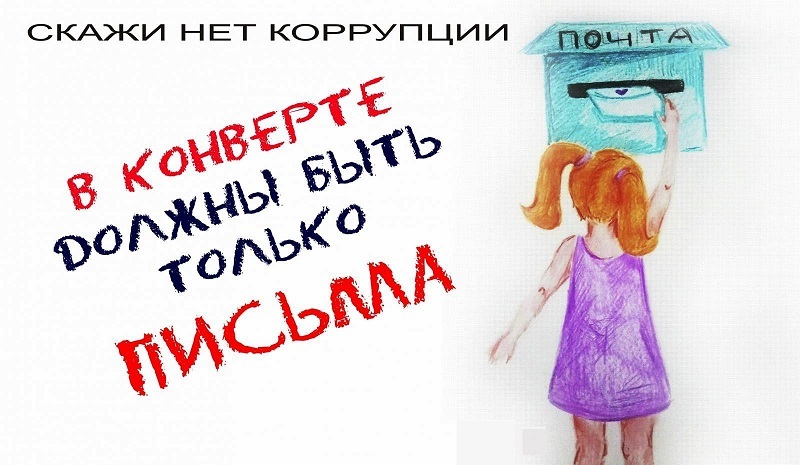 Единая муниципальная приемнаятел. 8(863)2-101-101Телефон доверия: сообщения о фактах коррупции, волокиты и иных злоупотреблениях должностных лицтел. 8(863)240-48-76Комиссия по противодействию коррупции в Ростовской областител. 8(863)263-70-91Телефон «горячей линии» Администрации города Ростова-на-Донутел. 8(863)240-84-47
время приема звонков:
понедельник-четверг
с 9-00 до 18.00 часов
пятница с 9-00 до 17.00 часовФСБтел. 8(863)249-95-44; 8(863)249-95-45ГУВДтел. 8(863)249-34-01; 8(863)249-27-90«Стоп коррупция» («горячая линия» по противодействию коррупции Министерства общего и профессионального образования Ростовской области)тел. 8(863)240-41-91